	Die Versetzung in die nächste Klasse ist zum jetzigen Zeitpunkt gefährdet.Unterschriften:Schüler/ inErziehungsberechtigte/ rLehrer/ in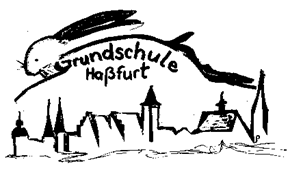 Lernentwicklungsgespräch1.Jahrgangsstufeam:Schüler/ in:Klasse:Klassenleitung:Erziehungsberechtigte/r:Deine Stärken in der Schule sind:Sozialverhalten: Soziale Verantwortung, Kooperation/ Zusammenarbeit, Kommunikation, KonfliktverhaltenLern- und ArbeitsverhaltenInteresse und Motivation, mündliche Mitarbeit, Konzentration und Ausdauer, Lern. und Arbeitsweise, Lernorganisation und Lernreflexion, Schrift und GestaltungDeutschDu…primaüberwiegend jateilweisenoch zu wenigSprechen und zuhörensprichst laut und deutlichSprechen und zuhörendrückst dich verständlich ausSprechen und zuhörensprichst in ganzen SätzenSprechen und zuhörenhörst aufmerksam zuSprechen und zuhörenLesenkennst die erlernten BuchstabenLesenliest Silben fehlerfreiLesenliest Wörter aus Silben fehlerfreiLesenliest kurze Sätze richtigLesenSchrei-benschreibst Buchstaben richtig und sauber in die ZeilenSchrei-benlässt Abstände zwischen den WörternSchrei-benSprachezerlegst Wörter richtig in SilbenSprachehörst Silben in WörternSpracheSpracheAnmerkungenMathematikDu…primaüberwiegend jateilweisenoch zu wenigZahlen/ Operationen, Raum/ Form, Größen/ MessenZahlen/ Operationen, Raum/ Form, Größen/ Messenschreibst die Zahlen bis 10 richtigZahlen/ Operationen, Raum/ Form, Größen/ MessenZahlen/ Operationen, Raum/ Form, Größen/ Messenfindest dich im Zahlenraum bis 10 zurechtZahlen/ Operationen, Raum/ Form, Größen/ MessenZahlen/ Operationen, Raum/ Form, Größen/ Messenzerlegst Mengen bis 10 sicherZahlen/ Operationen, Raum/ Form, Größen/ MessenZahlen/ Operationen, Raum/ Form, Größen/ Messenlöst einfache                   Aufgaben sicherZahlen/ Operationen, Raum/ Form, Größen/ MessenZahlen/ Operationen, Raum/ Form, Größen/ Messenkennst Raum – Lage – Bezeichnungen sicherZahlen/ Operationen, Raum/ Form, Größen/ MessenZahlen/ Operationen, Raum/ Form, Größen/ Messenverwendest Raum – Lage – Bezeichnungen sicherZahlen/ Operationen, Raum/ Form, Größen/ MessenZahlen/ Operationen, Raum/ Form, Größen/ MessenZahlen/ Operationen, Raum/ Form, Größen/ MessenZahlen/ Operationen, Raum/ Form, Größen/ MessenZahlen/ Operationen, Raum/ Form, Größen/ MessenZahlen/ Operationen, Raum/ Form, Größen/ MessenAnmerkungenAnmerkungenHeimat- und SachunterrichtDu…Heimat- und SachunterrichtDu…primaüberwiegend jateilweisenoch zu wenigverfolgst Sachthemen interessiertverfolgst Sachthemen interessiertbringst dein Vorwissen einbringst dein Vorwissen eingestaltest Einträge ansprechendgestaltest Einträge ansprechendbehältst Inhalte sicher im Gedächtnisbehältst Inhalte sicher im GedächtnisAnmerkungenAnmerkungenSonstige FächerDu…primaüberwiegend jateilweisenoch zu wenigKunstzeigst Freude am Malen und ZeichnenKunstzeigst FantasieKunsthast Farb- und FormgefühlKunstsetzt Vorgaben genau umMusikzeigst Freude am SingenMusikbeweist RhythmusgefühlMusikprägst dir Lieder sichereinSporthältst dich an SpielregelnSportzeigst EinsatzfreudeSportschwimmst sicherReligion/ Ethikzeigst Interesse am Unterricht und bist für viele Lerninhalte offenReligion/ Ethikbeteiligst dich aktiv am UnterrichtReligion/ Ethikbringst eigene Gedanken ins GesprächReligion/ Ethikbringst umfangreiches Vorwissen zu den Unterrichtsthemen einWerken u. Gestaltengestaltest genau und beachtest GestaltungsaufgebenWerken u. Gestaltenfertigst ansprechende und ideenreiche Werkstücke anWerken u. GestaltenWerken u. GestaltenAnmerkungen/ AGsZielvereinbarung